          COLEGIO “NUESTRA SEÑORA. DEL BUEN CONSEJO”                                                  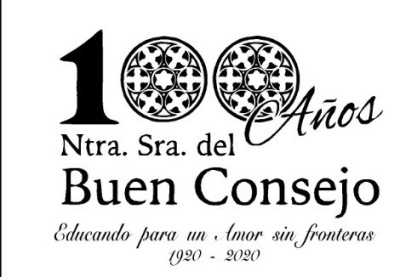 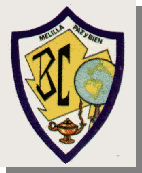           Hermanas Franciscanas de los Sagrados Corazones         23 de abril de 2020        A LAS FAMILIAS DE NUESTROS ALUMNOSQueridos amigos: ¡Paz y Bien!		Antes de nada, deseamos que estéis todos bien, llevando estos días con la mayor paciencia y alegría posibles. Aunque sabéis que estamos trabajando con los alumnos, queremos recordaros que usamos distintos medios, dependiendo del tipo de clase y de las circunstancias: la página web de nuestro colegio, el Classroom, Skype, Whatsapp, videoconferencias con Zoom ,…         		Nos gustaría aclarar tantas dudas que tenéis, que también son las nuestras, pero vamos siguiendo las instrucciones de nuestro Director Provincial, que depende, a su vez de las autoridades sanitarias. Es por ello que no podemos responder a las inquietudes presentadas sobre nuestra tan querida y esperada graduación ni nuestro Rosario de la Aurora. Solo deciros que, de momento,  las actividades de mayo están suspendidas.		Sabemos que las declaraciones del Ministerio de Educación y de las Consejerías de Educación de las Comunidades Autónomas, tras la presentación del documento sobre las Medidas Educativas, han generado una considerable confusión en un momento ya cargado de mucha incertidumbre. 		Aunque debemos tener paciencia y esperar a conocer el contenido definitivo de la próxima Orden Ministerial, así como las adaptaciones que haga cada Comunidad Autónoma, estamos en condiciones de aclararos algunas cuestiones en función de lo que se conoce hasta ahora y, por tanto, susceptibles de ser modificadas: Se mantiene la duración del curso escolar hasta final de junio de 2020. Según ha señalado la Ministra de Educación, seguirá en modalidad a distancia mientras dure el confinamiento y, si las autoridades sanitarias así lo acuerdan, pasará a modalidad presencial con las condiciones que determinen. El deseo del Ministerio es que los alumnos puedan regresar a sus centros, al menos 15 días, aunque, obviamente, no lo puede garantizar. Nuestros alumnos de 2º de Bto serían, posiblemente, los primeros que se incorporarían según las declaraciones de la Dirección Provincial y también terminarían sus clases en junio, ya que la EBAU se ha atrasado un mes. En cuanto a la titulación en 2º de Bachillerato hay que esperar a los criterios concretos que se establezcan, pero esperamos que se determinen unos criterios mínimos homogéneos que eviten desigualdades territoriales o entre distintos centros. Ya sabemos que en Melilla los exámenes extraordinarios de recuperación serán en septiembre. Se van a flexibilizar los contenidos y la forma de evaluar, pero no habrá aprobado general. Con respecto a la recuperación de las dos primeras evaluaciones, cada profesor decidirá como recuperar a los alumnos. Si las autoridades sanitarias lo permiten, en los días que acudan al Centro harán exámenes presenciales. Se mantienen los criterios sobre la EBAU ya acordados en la Conferencia Sectorial de Educación. De momento se trabaja únicamente en el escenario de que las pruebas se realicen de forma presencial entre los días 7 y 9 de julio, en grandes espacios y/o grupos reducidos de alumnos, condicionado a que la situación sanitaria lo permita.No se reducirán contenidos del tercer trimestre, debido a que cada profesor ha podido empezar temario por un tema diferente. Recortarlo no sería una medida igualitaria. Por tanto, las universidades, en nuestro caso la de la Granada, propondrán exámenes con un mayor abanico de opciones, para que puedan descartar, por la optatividad, aquello que no se haya podido impartir. Con fecha 22 de abril se ha publicado en BOE la Orden sobre la EBAU modificando la que ya se ha publicado en años anteriores. La hemos añadido en la carpeta Información para padres.	Por el momento esto es lo que os podemos aclarar. Procuraremos manteneros informados de las novedades importantes que vayan surgiendo. Aprovechamos esta comunicación para aseguraros que vamos a seguir trabajando para que cada alumno aproveche al máximo las nuevas oportunidades de aprendizaje en este periodo  y con el objetivo de que ningún estudiante pierda el curso por esta situación excepcional, especialmente los que se encuentran en situación de mayor vulnerabilidad.	En este sentido, queremos agradecer el encomiable esfuerzo que estáis realizando desde casa en circunstancias muy difíciles en ocasiones.  	Por nuestra parte, queremos recordaros que tanto los profesores como el equipo directivo estamos a vuestra disposición. No dudéis en contar con nosotros para aclarar cualquier duda o plantear alguna situación concreta, contactándonos por los cauces habituales. 	“En tiempos recios, amigos fuertes de Dios”, decía Santa Teresa, y estamos en un momento precioso para descubrir juntos el sentido profundo de nuestra fe.	Sin más, recibid un cordial saludo junto con la oración que, por todos vosotros, elevamos al Señor.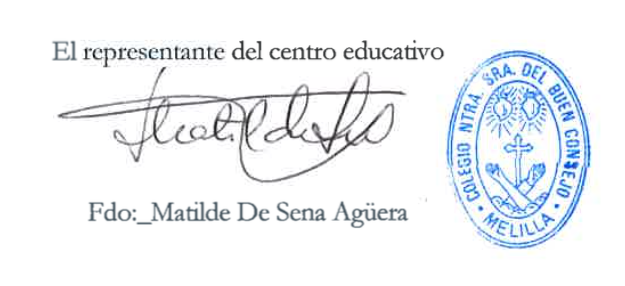                            LAS  TUTORASFdo: Matilde de Sena Agüera                                                              Mª Amparo Conesa  Cayuela         Rocío García Linares